Roland LoveseyRoland Lovesey was born in Bushey in 1891, the seventh of nine children of Jesse and Elizabeth Lovesey. His father was a plasterer and in 1901 the family was living at 29 Vale Road, Bushey. By 1911 they had moved to 5 Princes Avenue, Watford. Roland was then 19 and employed as an architectural draughtsman. He enlisted in Watford, initially as Private 26086 with the  Bedfordshire Regiment, transferring to Private 26058 with the 4th/5th Battalion of The Loyal North Lancashire Regiment. He married Winnifred H Sparke in 1916 and they set up home at 20 Percy Road, Watford. Roland served in France and Flanders and they had been married about a year when he died of accidental injuries on 18 July 1917, aged 26. He was buried at Merville Communal Cemetery Extension in France Plot: I. B. 40. He is not named on any Bushey memorial.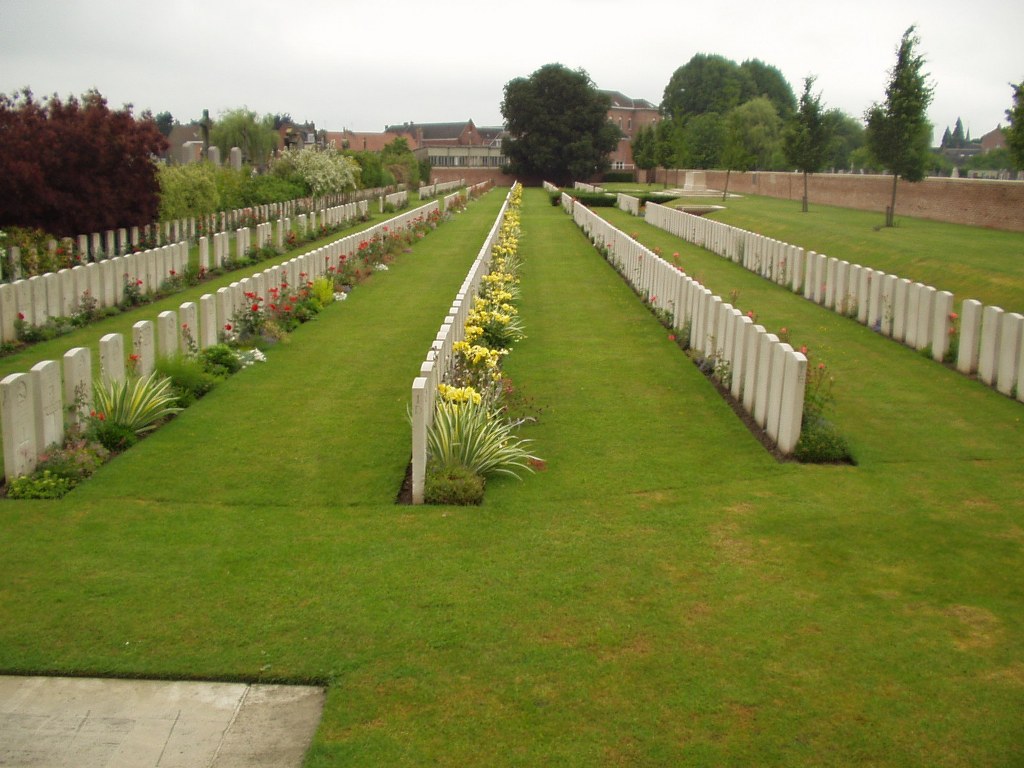 